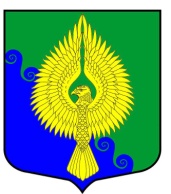 Внутригородское муниципальное образованиеСанкт-Петербургамуниципальный округ ЮНТОЛОВОМуниципальный Совет(МС МО МО Юнтолово)6-го созываРЕШЕНИЕ        декабрь 2021 года	 							 	№  проект О внесении изменений в решение Муниципального Совета от 08.12.2020№ 02-03/27 «Об утверждении бюджета внутригородского муниципальногообразования Санкт-Петербурга муниципальный округ Юнтолово на 2021 год»Рассмотрев предложения Местной Администрации по внесению изменений в решение Муниципального Совета от 08.12.2020 № 02-03/27 «Об утверждении бюджета внутригородского муниципального образования Санкт-Петербурга муниципальный округ Юнтолово на 2021 год»,Муниципальный Совет решил:Внести следующие изменения  в текстовую часть решения   Муниципального Совета от  08.12.2020 № 02-03/27 «Об утверждении бюджета внутригородского муниципального образования Санкт-Петербурга муниципальный округ Юнтолово на 2021 год»:Пункт 1 решения изложить в следующей редакции: «Утвердить в бюджете внутригородского муниципального образования Санкт-Петербурга муниципальный округ Юнтолово на 2020 год:общий объем доходов в сумме           161 704,0  тыс. рублей;  общий объем расходов в сумме         156 635,3 тыс.  рублей;дефицит бюджета 		              5 068,7 тыс. рублей».Пункт 8 решения изложить в следующей редакции: «8. Утвердить общий объем бюджетных ассигнований, направляемых на исполнение публичных нормативных обязательств в 2021 году, в сумме 16 371,9 тыс.рублей».Пункт 9 решения изложить в следующей редакции: «9. Установить общий объем межбюджетных трансфертов, получаемых из бюджета Санкт-Петербурга в 2021 году 155066,0 тыс.рублей, в том числе:объем дотаций     – 128 170,8 тыс.рублей;объем субвенций –   26 895,2 тыс.рублей».Приложение № 1 «Доходы бюджета внутригородского муниципального образования Санкт-Петербурга муниципальный округ Юнтолово на 2021 год» изложить в редакции согласно приложению № 1 к настоящему решению.Приложение № 2 «Ведомственная структура расходов бюджета внутригородского муниципального образования Санкт-Петербурга муниципальный округ Юнтолово на 2021 год» изложить в редакции согласно приложению №  2  к настоящему решению.Приложение № 3 «Распределение бюджетных ассигнований внутригородского муниципального образования Санкт-Петербурга муниципальный округ Юнтолово по разделам, подразделам, целевым статьям и по группам видов расходов классификации расходов бюджета на 2021 год» изложить в редакции согласно приложению № 3  к настоящему решению.Приложение № 4 «Источники финансирования дефицита бюджета внутригородского муниципального образования  Санкт-Петербурга муниципальный округ Юнтолово на 2021 год» изложить в редакции согласно приложению № 4 к настоящему решению.Приложение № 5 «Перечень главных администраторов доходов и закрепляемые за ними виды доходов бюджета внутригородского муниципального образования Санкт-Петербурга муниципальный округ Юнтолово на 2020 год» изложить в редакции согласно приложению № 5 к настоящему решению.Решение вступает в силу с момента его опубликования. Глава муниципального образования,исполняющий полномочияпредседателя Муниципального Совета							С.К. Гревцева